MEETING MINUTESGSA General Council Meeting2. Attendees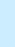 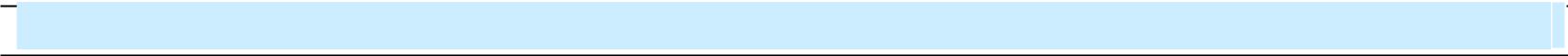 Council Members: Rajat Wason (President), Akash Chavda (VP Finance), Jasmine Kaur Gill (VP Student Life).  Management: Dr. Colin, Quinn CarterMeeting:GSA General Council MeetingDate of Meeting:July 9, 2019Time:12:30PM to 01:30PM12:30PM to 01:30PMMinutes Prepared By:GSA VP Student LifeLocation:AW 118AW 1181. Meeting Objective3. Agenda and Notes, Decisions, Issues3. Agenda and Notes, Decisions, IssuesTopicDiscussionFinance IssuesDr. Colin began the meeting by asking Akash, VP Finance, if he was able to meet with Christine for the purpose of working on the reconciliation process. Akash informed that he did, and the job is done. Justin Halabi has assured that he would be submitting the annual report on Thursday the 11th. After this, the insurance work can begin.GSA MerchandiseDr. Colin asked the council about the status of the GSA Hoodies, to which the President responded by telling the Dean about his session with the new Master of Education students who seem to be quite interested in buying the hoodies.Also, Dr. Colin was informed that the GSA Hoodie was on display throughout the GSA Table Tennis Event and soon a poster for the same will be posted on all the GSA social platforms. Orientation Dr. Colin enquired regarding the preparation for the upcoming fall orientation. Dr. Colin asked about the t-shirts for the upcoming fall orientation. He was told that Tom Corcoran has been sent an email for the same and all will be finalized soon.Dr. Colin said that the time and location for the orientation to be included in the email to be sent to the new students. This is to be forwarded to Quinn Carter as well. Dr. Colin said to contact Cecelia Bukutu, the Chair for Public Health Studies along with the chair of Master of Psychology to have them present at the Orientation. Dr. Colin suggested to add the schedule for upcoming events in fall on the website for the new students. Dr. Colin advised to make all the bookings well in advance for the future events. In case there is a need for tickets to be sold for an event, a GST number would be required. Akash and Rajat need to ask for advice on this matter from Christine. Miscellaneous Dr. Colin was informed that a payment has been made by the GSA President for the domain name renewal along with some more changes to the website. For BSides event to be held sometime in September, Dr. Colin asked Rajat to talk to Dean Alison before making any decision on the matter. Dr. Colin advised against the rebate for the bsides tickets as it may not be fair to the rest of the students.It was decided that there needs to be formulation of a rebate policy for any sort of future reference as well. At the end Dr. Colin congratulated the entire council for the success of the recently organized Table Tennis Event. Dr. Colin reminded the Council to work on the Income Tax Return filing for the GSA as well. 